Российская  Федерация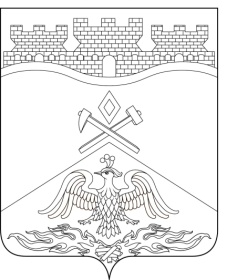 Ростовская  областьг о р о д   Ш а х т ыГОРОДСКАЯ ДУМАРЕШЕНИЕ № 16419-го заседания городской Думы города ШахтыПринято 14 декабря 2021 годаОб утверждении «Положения о денежном содержании и обеспечении социальных гарантий лиц, замещающих муниципальные должности в Контрольно–счетной палате города Шахты»В соответствии со статьями 86, 136 Бюджетного кодекса Российской Федерации, Федеральным законом от 06.10.2003 №131-ФЗ «Об общих принципах организации местного самоуправления в Российской Федерации», Федеральным законом от 07.02.2011 №6-ФЗ «Об общих принципах организации и деятельности контрольно-счетных органов субъектов Российской Федерации и муниципальных образований», Областным законом Ростовской области от 10.12.2010 №537-ЗС «О денежном содержании лиц, замещающих государственные должности Ростовской области» и во исполнение Областного закона Ростовской области от 13.10.2008 №103-ЗС «О гарантиях осуществления полномочий отдельных лиц, замещающих муниципальные должности в Ростовской области», городская Дума города ШахтыРЕШИЛА:1. Утвердить «Положение о денежном содержании и обеспечении социальных гарантий лиц, замещающих муниципальные должности в Контрольно – счетной палате города Шахты» согласно приложению.2. Настоящее решение вступает в силу с даты его официального опубликования и распространяется на правоотношения, возникшие с 30 сентября 2021 года.3. Контроль за исполнением настоящего решения возложить на председателя Контрольно – счетной палаты города Шахты Г.В. Аверкину и комитет городской Думы города Шахты по местному самоуправлению  и молодежной политике (О.Н. Данилов).Председатель городской Думы –глава города Шахты                                                                       А. Горцевской14 декабря 2021 года Разослано: Министерству региональной политики и массовых коммуникаций РО, Администрации г.Шахты, КСП г. Шахты, прокуратуре, СМИ, делоПриложениек решению городской Думы«Об утверждении «Положенияо денежном содержании лиц,замещающих муниципальныедолжности в Контрольно–счетнойпалате города Шахты»Положениео денежном содержании и обеспечении социальных гарантий лиц, замещающих муниципальные должности в Контрольно–счетной палате города ШахтыСтатья 1. Предмет регулирования 1. Настоящее Положение о денежном содержании и обеспечении социальных гарантий лиц, замещающих муниципальные должности в Контрольно–счетной палате города Шахты (далее – Положение) устанавливает систему денежного содержания и социальныегарантии осуществления полномочий лиц, замещающих муниципальные должности в Контрольно-счетной палате города Шахты, на постоянной основе (далее – лица, замещающие муниципальные должности).Статья 2. Денежное содержание1. Лицам, замещающим муниципальные должности, гарантируется право на своевременное и в полном объеме получение денежного содержания в размере не менее установленного для муниципальных служащих, замещающих высшие должности муниципальной службы.2. Денежное содержание лица, замещающего муниципальную должность, состоит из должностного оклада и ежемесячного денежного поощрения в соответствии с замещаемой им муниципальной должностью, а также из дополнительных выплат.3. К дополнительным выплатам относятся:1) ежемесячная процентная надбавка к должностному окладу за работу со сведениями, составляющими государственную тайну (далее - ежемесячная надбавка за работу со сведениями, составляющими государственную тайну);2) премии за выполнение особо важных и сложных заданий;3) единовременная выплата при предоставлении ежегодного оплачиваемого отпуска;4) материальная помощь.4. Правила исчисления денежного содержания лиц, замещающих муниципальные должности, устанавливаются приложением 6 к Положению о муниципальной службе в городе Шахты, утвержденному решением городской Думы города Шахты от 28.02.2008 №425 (далее – Положение о муниципальной службе в городе Шахты).5. Лицам, замещающим муниципальные должности, производятся другие выплаты, предусмотренные федеральными и областными законами, муниципальными правовыми актами.6. Лицам, замещающим муниципальные должности, устанавливается ненормированный рабочий день.7. Лицам, замещающим муниципальные должности, предоставляются и оплачиваются: ежегодный основной оплачиваемый отпуск, ежегодный дополнительный оплачиваемый отпуск за выслугу лет, ежегодный дополнительный оплачиваемый отпуск на ненормированный рабочий день, продолжительность которых устанавливается в соответствии со статьей 15 Областного закона Ростовской области от 13.10.2008 №103-ЗС «О гарантиях осуществления полномочий отдельных лиц, замещающих муниципальные должности в Ростовской области».Статья 3. Должностные оклады и ежемесячное денежное поощрение1. Размеры должностных окладов лиц, замещающих муниципальные должности, устанавливаются в размерах, кратных должностному окладу в соответствии с замещаемой государственным гражданским служащим Ростовской области должностью государственной гражданской службы Ростовской области «специалист», установленному Областным законом от 10.12.2010 №538-ЗС «О денежном содержании государственных гражданских служащих Ростовской области», с учетом уровня индексации, производимой в соответствии с областным законом об областном бюджете.Коэффициенты, применяемые при исчислении размеров должностных окладов лиц, замещающих муниципальные должности, устанавливаются согласно приложению к настоящему Положению.При исчислении должностных окладов лиц, замещающих муниципальные должности, их размеры подлежат округлению до целого рубля в сторону увеличения.Размеры должностных окладов лиц, замещающих муниципальные должности, ежегодно увеличивается (индексируется) в сроки и в пределах размера повышения (индексации) месячных окладов лиц, замещающих государственные должности Ростовской области. При увеличении (индексации) должностных окладов лиц, замещающих муниципальные должности, их размеры подлежат округлению до целого рубля в сторону увеличения.Увеличение (индексация) должностных окладов лиц, замещающих муниципальные должности, устанавливается городской Думой города Шахты.2. Размеры ежемесячного денежного поощрения лиц, замещающих муниципальные должности, устанавливаются в размерах, кратных должностному окладу по соответствующей муниципальной должности.Коэффициенты, применяемые при исчислении предельных размеров ежемесячного денежного поощрения лиц, замещающих муниципальные должности, устанавливаются согласно приложению к настоящему Положению.3. Должностные оклады и ежемесячное денежное поощрение лиц, замещающих муниципальные должности, рассчитываются в соответствии с пунктами 1, 2 настоящей статьи и устанавливаются приказом председателя Контрольно–счетной палаты города Шахты.Статья 4. Дополнительные выплаты1. Ежемесячная надбавка за работу со сведениями, составляющими государственную тайну устанавливается в размере и порядке, определенных Правилами выплаты ежемесячных процентных надбавок к должностному окладу (тарифной ставке) граждан, допущенных к государственной тайне на постоянной основе, и сотрудников структурных подразделений по защите государственной тайны, утвержденными постановлением Правительства Российской Федерации от 18.09.2006 №573 «О предоставлении социальных гарантий гражданам, допущенным к государственной тайне на постоянной основе, и сотрудникам структурных подразделений по защите государственной тайны».Размер ежемесячной процентной надбавки к должностному окладу за работу со сведениями, имеющими степень секретности «особой важности», составляет 75%, имеющими степень секретности «совершенно секретно» – 50%, имеющими степень секретности «секретно» при оформлении допуска с проведением проверочных мероприятий – 15%, без проведения проверочных мероприятий – 10%.2. Премирование лиц, замещающих муниципальные должности, производится ежеквартально с учетом положений части 11 статьи 23 Положения о муниципальной службе в городе Шахты. 3. При предоставлении лицу, замещающему муниципальную должность, ежегодного оплачиваемого отпуска, в том числе части ежегодного оплачиваемого отпуска, один раз в календарном году на основанииего письменного заявления производится единовременная выплата в размере трех должностных окладов.При уходе лица, замещающего муниципальную должность, в ежегодный оплачиваемый отпуск с последующим освобождением его от должности единовременная выплата производится пропорционально полным месяцам, прошедшим с начала календарного года, до дня прекращения его полномочий.4. Материальная помощь выплачивается один раз в квартал равными частями от средств, предусмотренных в бюджетной смете на эти цели в расчете на годс учетом положений части 7 статьи 231 Положения о муниципальной службе в городе Шахты.При наличии экономии денежных средств по фонду оплаты труда, лицам, замещающим муниципальные должности, может выплачиваться материальная помощь в размере и в случаях, предусмотренных частью 7 статьи 231 Положения о муниципальной службе в городе Шахты.5. Дополнительные выплаты лицам, замещающим муниципальные должности, рассчитываются в соответствии с пунктами 1–4 настоящей статьи и устанавливаются приказом председателя Контрольно–счетной палаты города Шахты.Статья 5.Социальные гарантии1. Уровень социальных гарантий для лиц, замещающих муниципальные должности, не может быть ниже уровня социальных гарантий, установленных для муниципальных служащих, замещающих высшие должности муниципальной службы.2. На лиц, замещающих муниципальные должности, распространяются социальные гарантии, установленные статьей 4015 Устава муниципального образования «Город Шахты».Размер ежемесячной доплаты за ученую степень, почетное звание Российской Федерации, соответствующие направлению деятельности лица, замещающего муниципальную должность, устанавливается в соответствии с пунктом 2 части 2 статьи 25 Положения о муниципальной службе в городе Шахты.Размер компенсации на лечение устанавливается в соответствии с частью 3 статьи 28 Положения о муниципальной службе в городе Шахты.Статья 6. Планирование средств на выплату денежного содержания лиц, замещающих муниципальные должности1. Планирование средств на выплату денежного содержания лиц, замещающих муниципальные должности, производится с учетом положений части 8 статьи 231 Положения о муниципальной службе в городе Шахты.Верно:Управляющий делами                                                                              А. СафроноваПриложениек «Положению о денежномсодержании лиц, замещающихмуниципальные должности вКонтрольно-счетнойпалате города Шахты»ТАБЛИЦА КОЭФФИЦИЕНТОВ,ПРИМЕНЯЕМЫХ ПРИ ИСЧИСЛЕНИИ РАЗМЕРОВ ДОЛЖНОСТНЫХ ОКЛАДОВ И РАЗМЕРОВ ЕЖЕМЕСЯЧНОГО ДЕНЕЖНОГО ПООЩРЕНИЯ ЛИЦ, ЗАМЕЩАЮЩИХ МУНИЦИПАЛЬНЫЕ ДОЛЖНОСТИ В КОНТРОЛЬНО-СЧЕТНОЙ ПАЛАТЕ ГОРОДА ШАХТЫВерно:Управляющий делами                                                                              А. Сафронова№ п.п.Наименование должностиКоэффициенты,применяемые при исчислении размеров должностных окладовКоэффициенты, применяемые при исчислении размеров ежемесячного денежного поощрения(должностных окладов)1.Председатель Контрольно-счетной палаты города Шахты3,453,662.Заместитель председателя Контрольно-счетной палаты города Шахты3,063,583.Аудитор Контрольно-счетной палаты города Шахты2,783,58